СОВЕТ     ДЕПУТАТОВсельского поселения АлябьевскийСоветского  районаХанты-Мансийского автономного округа-Югры«03» июня  2021 г.                                                                                          № 121О внесении изменения в решение Совета депутатов сельского поселения Алябьевский от 24.03.2010 № 86 «Об утверждении Правил землепользования и застройки сельского поселения Алябьевский»В соответствии с Федеральным законом от 06.10.2003 № 131-ФЗ «Об общих принципах организации местного самоуправления в Российской Федерации», Градостроительным кодексом Российской Федерации,  Уставом сельского поселения Алябьевский, Совет депутатов сельского  поселения Алябьевский решил:1. Внести в решение Совета депутатов сельского поселения Алябьевский от 24.03.2010 № 86 «Об утверждении Правил землепользования и застройки сельского поселения Алябьевский» следующие изменения:1.1 Статью 12 дополнить абзацем 2 следующего содержания: «На территории сельского поселения Алябьевский деятельность по комплексному развитию территории не осуществляется.»;1.2 В части 2 статьи 18 «тридцати дней» заменить словами «пятнадцати рабочих  дней»;1.3 В части 5 статьи 18 «тридцати дней» заменить словами «пятнадцати рабочих  дней»;1.4 В части 7  статьи 20 слова «тридцати дней» заменить словами «двадцати пяти дней»;1.5 В части 8  статьи 20 слова «тридцати дней» заменить словами «двадцати пяти дней»;1.6 В статье 30 пункты 1, 2, 3  основных видов разрешённого использования изложить в новой редакции:1.7 В статье 30 основные виды разрешённого использования дополнить пунктом 20:1.7 В статье 3        1.8 В статье 34 основные виды разрешённого использования дополнить пунктом 9:1.8 Карту границ зон с особыми условиями использования территории изложить в новой редакции (Приложение).2. Опубликовать настоящее решение в периодическом издании органов местного самоуправления  в бюллетене «Алябьевский вестник» и разместить на официальном сайте Администрации сельского поселения Алябьевский в сети Интернет.3. Настоящее решение вступает в силу со дня  его официального опубликования.Глава сельского поселения   Алябьевский                                                              Ю.А. КочуроваПриложение  к решению Совета депутатов сельского поселения Алябьевскийот  03.06.2021  года № 121Карта границ зон с особыми условиями использования территории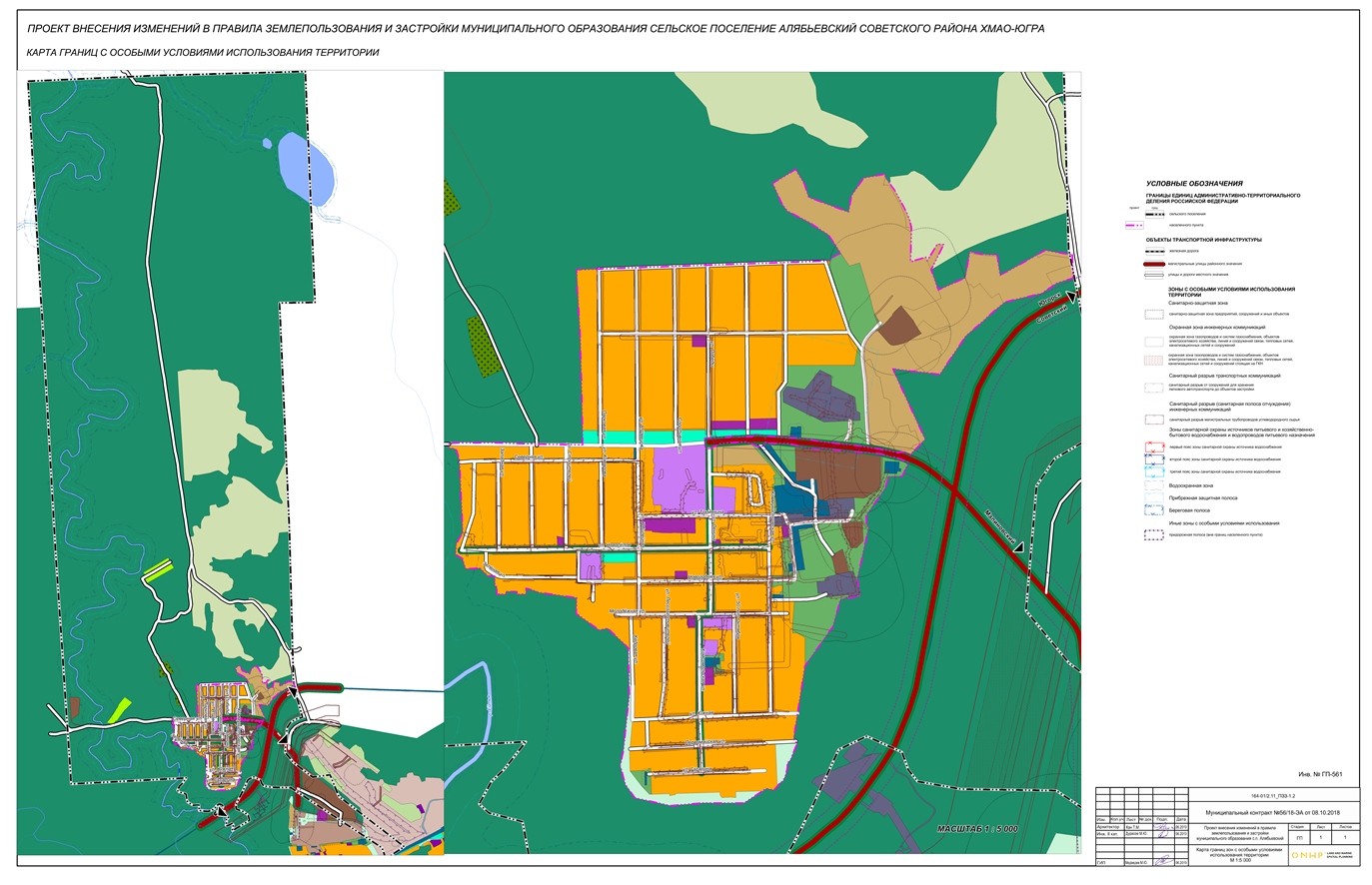 РЕШЕНИЕ1Для индивидуального жилищного строительства(код 2.1)Размещение жилого дома (отдельно стоящего здания c количеством надземных этажей не более чем три, высотой не более двадцати метров, которое состоит из комнат и помещений вспомогательного использования, предназначенных для удовлетворения гражданами бытовых и иных нужд, связанных с их проживанием в таком здании, не предназначенного для раздела на самостоятельные объекты недвижимости);
выращивание иных декоративных или сельскохозяйственных культур;
размещение индивидуальных гаражей и хозяйственных построек600/1500 кв. м на свободных от застройки территориях, в т.ч. резервных400/1500 кв. м  на территории со сложившейся застройкой5 м от красной линии дороги;3 м от красной линии проезда;3 м от границ своего земельного участка;В существующей сложившейся застройке индивидуальный жилой дом  может располагаться по красной линии или с отступом от нее.345%Высота ограждения не более 1,5 м, на земельных участках расположенных на перекрестках улиц в зоне треугольника видимости -0,5 м.Ограждения со стороны улиц должны быть единообразными как минимум на протяжении одного квартала с обеих сторон улиц.Размещение бань, саун допускается при условии канализования стоков.2Для ведения личного подсобного хозяйства(приусадебный земельный участок)(код 2.2)Размещение жилого дома, указанного в описании вида разрешенного использования с кодом 2.1;производство сельскохозяйственной продукции, размещение гаража и иных вспомогательных сооружений,;содержание сельскохозяйственных животныхМинимальный размер земельного участка – 400 кв.м5 м от красной линии дороги;3 м от красной линии проезда;3 м от границ своего земельного участка;В существующей сложившейся застройке жилой дом  может располагаться по красной линии или с отступом от нее. 345%3Блокированная жилая застройка(код 2.3)Размещение жилого дома, имеющего одну или несколько общих стен с соседними жилыми домами (количеством этажей не более чем три, при общем количестве совмещенных домов не более десяти и каждый из которых предназначен для проживания одной семьи, имеет общую стену (общие стены) без проемов с соседним домом или соседними домами, расположен на отдельном земельном участке и имеет выход на территорию общего пользования (жилые дома блокированной застройки);
разведение декоративных и плодовых деревьев, овощных и ягодных культур; 
размещение индивидуальных гаражей и иных вспомогательных сооружений; 
обустройство спортивных и детских площадок, площадок для отдыха200/600 кв. м на 1 блок5 м от красной линии дороги;3 м от красной линии проезда;Минимальное расстояние от границы земельного участка до основного строения:со стороны земельных участков смежных блок-секций – 0 м;со стороны иных смежных земельных участков – 3 м.350%Требования  внешнему оформлению фасадов установлены Правилами благоустройства с.п. Алябьевский. В условиях нового строительства, реконструкции, капитального ремонта согласование паспорта фасада является обязательным.4Среднеэтажная жилая застройка (код 2.5)Размещение многоквартирных домов этажностью не выше восьми этажей; благоустройство и озеленение, размещение подземных гаражей и автостоянок;Обустройство спортивных и детских площадок, площадок для отдыха;Размещение объектов обслуживания жилой застройки во встроенных, пристроенных и встроенно-пристроенных помещениях многоквартирного дома, если общая площадь таких помещений в многоквартирном доме не составляет более 20% общей площади помещений домаВ соответствии с местными нормативами градостроительного проектирования сельского поселения Алябьевский5 м от красной линии дороги;3 м от красной линии проезда;3 м от границ собственного земельного участка.В условиях реконструкции допускается размещать жилой дом по линии сложившейся застройки.820%Требования  внешнему оформлению фасадов установлены Правилами благоустройства с.п. Алябьевский. В условиях нового строительства, реконструкции, капитального ремонта согласование паспорта фасада является обязательным.Предприятия обслуживания, основных и вспомогательных видов разрешенного вида использования, размещаются на первых этажах, выходящих на улицы жилых домов, или пристраиваются к ним при условии, что загрузка предприятий и вход для посетителей располагаются со стороны улицы.20Малоэтажная многоквартирная жилая застройка(код 2.1.1)Размещение малоэтажных многоквартирных домов (многоквартирные дома высотой до 4 этажей, включая мансардный);
обустройство спортивных и детских площадок, площадок для отдыха;
размещение объектов обслуживания жилой застройки во встроенных, пристроенных и встроенно-пристроенных помещениях малоэтажного многоквартирного дома, если общая площадь таких помещений в малоэтажном многоквартирном доме не составляет более 15% общей площади помещений домаВ соответствии с местными нормативами градостроительного проектирования сельского поселения Алябьевский5 м от красной линии дороги;3 м от красной линии проезда;3 м от границ своего земельного участка;В условиях реконструкции допускается размещать жилой дом по линии сложившейся застройки.425%Требования  внешнему оформлению фасадов установлены Правилами благоустройства с.п. Алябьевский. В условиях нового строительства, реконструкции, капитального ремонта согласование паспорта фасада является обязательным.Предприятия обслуживания, основных видов разрешенного вида использования, размещаются на первых этажах, выходящих на улицы жилых домов, или пристраиваются к ним при условии, что загрузка предприятий и вход для посетителей располагаются со стороны улицы.9Хранение автотранспорта(код 2.7.1)Размещение отдельно стоящих и пристроенных гаражей, в том числе подземных, предназначенных для хранения автотранспорта, в том числе с разделением на машино-места, за исключением гаражей, размещение которых предусмотрено содержанием вида разрешенного использования с кодом 4.9Размер земельного участка под 1 гараж – 20-50 кв.м10 м  до жилой застройки, детских  и взрослых площадок отдыха, спортивных площадок (при количестве до 10 машино-мест);15 м  до жилой застройки, детских  и взрослых площадок отдыха, спортивных площадок (при количестве от 10 до 50 машино-мест).170%